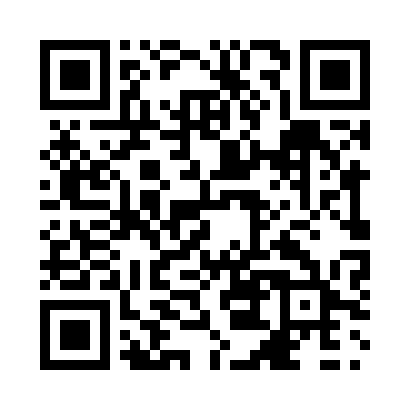 Prayer times for Cooksville, Ontario, CanadaWed 1 May 2024 - Fri 31 May 2024High Latitude Method: Angle Based RulePrayer Calculation Method: Islamic Society of North AmericaAsar Calculation Method: HanafiPrayer times provided by https://www.salahtimes.comDateDayFajrSunriseDhuhrAsrMaghribIsha1Wed4:396:101:156:148:219:532Thu4:376:091:156:158:239:543Fri4:356:071:156:168:249:564Sat4:346:061:156:168:259:585Sun4:326:051:156:178:269:596Mon4:306:031:156:188:2710:017Tue4:286:021:156:188:2810:038Wed4:276:011:156:198:3010:049Thu4:256:001:156:208:3110:0610Fri4:235:591:156:208:3210:0711Sat4:225:571:156:218:3310:0912Sun4:205:561:156:228:3410:1113Mon4:185:551:156:228:3510:1214Tue4:175:541:156:238:3610:1415Wed4:155:531:156:248:3710:1516Thu4:145:521:156:248:3810:1717Fri4:125:511:156:258:3910:1918Sat4:115:501:156:268:4010:2019Sun4:095:491:156:268:4110:2220Mon4:085:481:156:278:4210:2321Tue4:065:471:156:278:4310:2522Wed4:055:461:156:288:4410:2623Thu4:045:461:156:298:4510:2824Fri4:025:451:156:298:4610:2925Sat4:015:441:156:308:4710:3026Sun4:005:431:166:308:4810:3227Mon3:595:431:166:318:4910:3328Tue3:585:421:166:318:5010:3529Wed3:575:411:166:328:5110:3630Thu3:565:411:166:328:5210:3731Fri3:555:401:166:338:5310:38